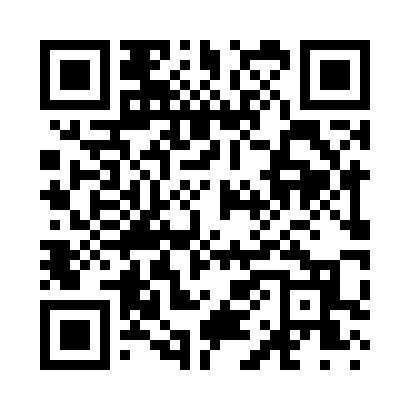 Prayer times for Dawt, Missouri, USAMon 1 Jul 2024 - Wed 31 Jul 2024High Latitude Method: Angle Based RulePrayer Calculation Method: Islamic Society of North AmericaAsar Calculation Method: ShafiPrayer times provided by https://www.salahtimes.comDateDayFajrSunriseDhuhrAsrMaghribIsha1Mon4:265:551:135:048:3210:002Tue4:265:551:135:048:3110:003Wed4:275:561:145:058:3110:004Thu4:285:561:145:058:319:595Fri4:285:571:145:058:319:596Sat4:295:571:145:058:319:597Sun4:305:581:145:058:309:588Mon4:315:581:145:058:309:589Tue4:325:591:145:058:309:5710Wed4:326:001:155:058:299:5711Thu4:336:001:155:058:299:5612Fri4:346:011:155:058:299:5513Sat4:356:011:155:068:289:5514Sun4:366:021:155:068:289:5415Mon4:376:031:155:068:279:5316Tue4:386:041:155:068:279:5217Wed4:396:041:155:068:269:5218Thu4:406:051:155:068:269:5119Fri4:416:061:155:068:259:5020Sat4:426:061:165:058:249:4921Sun4:436:071:165:058:249:4822Mon4:446:081:165:058:239:4723Tue4:456:091:165:058:229:4624Wed4:466:091:165:058:229:4525Thu4:476:101:165:058:219:4426Fri4:486:111:165:058:209:4327Sat4:496:121:165:058:199:4228Sun4:506:131:165:048:189:4129Mon4:516:131:165:048:179:3930Tue4:526:141:165:048:179:3831Wed4:536:151:155:048:169:37